Muharay Elemér Népművészeti Szövetség1011. BudapestSzilágyi Dezső tér 6.E-mal: muharay@muharay.huWEB:  www.muharay.huTel: 201-7931Szakmai beszámoló 2021Szövetségünk működését- mint ahogy az egész kulturális terület működését- alapvetően meghatározta a mindannyinkat sújtó világjárvány, a pandémia. Bennünket ez különösen érintett, mivel tagszervezeteink számára a művelődési otthonok biztosítják a működési helyszínt és a próbatermeket. Az intézmények zárva tartása miatt van olyan csoportunk, mely másfél évig nem tudott próbálni.Szinte minden rendezvényünk tartalma, időpontja módosult, több esetben online programokat hirdettünk. Erre a rendezvények felsorolásánál részletesen kitérünk.Megvalósult rendezvények:06.12. Kapuvár, Nyíregyháza, Budapest, Komárom - Kárpát medencei verbunkverseny.A Hagyományok Háza felkérésére a program gazdasági lebonyolítói voltunk.-           2021.06.19-20.  Nagyecsedi Országos Verbunk és Csárdás verseny.A rendezvény szakmai támogatói vagyunk.  Szövetségünk a zenei tiszteletdíjak kifizetéséhez járult hozzá és 40. ezer Ft. értékben díjat adtunk át. (Néptáncosok boltja vásárlási utalványok.)-            2021. 06.26. Salgótarján, VII. Palócföldi táncháztalálkozó és hagyományőrző          együttesek találkozója.2020-ban az ismert okok miatt nem tudtuk a rendezvényt megtartani. A tánctanítás és az együttesi bemutatók mellett az előadásokhoz kapcsolódó szakmai értékelést és beszélgetést is tartottunk.Résztvevő csoportok: Domaházi Hagyományőrző Együttes, Beszkid Andor Folkmanufaktúra, Rimóc, Felsőtárkányi Hagyományőrző Együttes, Maconkai Aranyalma Hagyományőrző Együttes, Kazári Hagyományőrző Együttes, Muskátli Hagyományőrző Együttes, Varsány, Hollókői Hagyományőrző Együttes, Püspökhatvani Hagyományőrző EgyüttesÖsszesen: 280 fő A rendezvény nagyközönség számára nem volt nyitott, csak a szakma képviselői kaptak meghívást.2021. július 2-3. Táncháztalálkozó ország szerteNagyecsed, Művelődési Ház A hagyományos országos budapesti táncháztalálkozót már második éve nem tudtuk megtartani. A rendező szakmai szervezetek döntése alapján kisebb, vidéki rendezvényeket szerveztünk, kevesebb résztvevővel és a járvánnyal kapcsolatos rendelkezések betartásával.Mint minden táncháztalálkozó, ez is az országos és területi szakmai szervezetek együttműködése révén valósult meg. A nagykállói találkozó díszvendége Szövetségünk három évvel ezelőtti pályázati nyertese a Hőgyészi Bokréta Táncegyüttes volt, a tolna és bács megyei bukovinai székelyek legjobb táncosaival kibővülve.Házigazdák: Rákóczi Kovács Gusztáv Hagyományőrző Együttes és a Gyöngyszemek Hagyományőrző Cigány Együttes További résztvevők: zenekarok, táncos szólisták, megyei együttesek képviselőiLátogatók száma: 450 fő 2021. 07.17. Budapest, Hazai tánc körkép a Nemzeti Táncszínházbana 30 éves a Muharay Elemér Népművészeti Szövetség gálaműsoraProgramunk két részből állt. Délután Csalogató címmel, Dr Bathó Edit kalauzolásával a színház előterében volt a népviseletbemutató.Hazai tánckörkép c műsorunkban a hagyományőrző együttesek táncosainak több generációja mutatkozott be. Települések, ahonnan a táncosok érkeztek: Bag, Bogyiszló, Decs, Érsekcsanád, Gara, Gencsapáti, Hosszúhetény, Hőgyész, Isaszeg, Jászberény, Kakasd, Kalocsa, Kapuvár, Kismányok, Kozármisleny, Miske-Drágszél, Mórágy, Nagyecsed,  Nemesnádudvar, Őcsény, Paks, Rimóc, Sármellék,  Sopron, Szany, Szil, Uszód, Veresegyház, Veszprém, Vitnyéd A műsort követően a EMMI , a Csoóri Sándor Alap és a szakmai szervezetek köszöntötték a Szövetséget.Látogatók száma: 380 fő2021. 07-24.25.29. 30. 31. Művészetek völgye Muharay Színpad Kapolcs          Ebben az évben Szövetségünknek nem volt önálló udvara (korábbi udvarunk technikailag alkalmatlan volt a működésre) és csak a hétvégi napokon tartottunk előadásokat.  A napi látogatók száma 4-500 fő.2021. 08.14. Százhalombatta - Summerfest Magyar Kincsestár, Muharay napA nemzetközi fesztivál a járvány miatt nem tudott külföldi vendégeket fogadni.  A társszervezetek együttműködésével a hazai gyermek és felnőtt együttesek kaptak egy-egy napot a fesztivál műsorában.      A programban hat együttesünk szerepelt 240 fővel: Tördemic Néptáncegyüttes, Badacsonytördemic, Érsekcsanádi Bazsarózsa Néptáncegyüttes, Gencsapáti Hagyományőrző Táncegyüttes, Hőgyészi Székely Kör Bokréta Néptánccsoportja, Kapuvár Néptáncegyüttes, Rákóczi Kovács Gusztáv Hagyományőrző Együttes, Nagyecsed.Látogatók száma: 620 fő              2021. 09.05. Budapest, 52. Nemzetközi Eucharisztikus Kongresszus Hősök terén rendezett megnyitó ünnepségén a bagi, kalocsai, rábaközi és a palóc falvak hagyományőrzői működtek közre. Szövetségünket a Magyar Nemzeti Táncegyüttes kérte fel az együttműködésre.2021. 09.18-19. Szentendre, Szabadtéri Néprajzi Múzeum       Közösségek öröksége – Határtalan közösségeink. A Szabadtéri Néprajzi Múzeummal és a Tájházigazgatósággal több éve közös    programunk. A látogatók megismerkedhetnek a magyarországi és határon túli tájházakkal és a hozzájuk kapcsolódó közösségekkel, táncegyüttesekkel, dalkörökkel, valamint a Magyarországi Tájházak Szövetségének képviselőivel. A Muharay Elemér   Népművészeti Szövetség képviselői közös éneklésre és táncra hívják a Skanzenbe érkezőket. A szakmai kamarakiállításon pedig megismerkedhetnek a magyarországi és határon túli magyar és nemzetiségi viseletekkel.  A programban tíz együttesünk lépett fel 350 fővel. A színpadi bemutatók mellett a látogatók nagyon kedvelték a tájházak udvarán zajló foglalkozásokat, játékokat, táncokat. Látogatók száma: napi 400-500.2021. 09. 26. Veszprém, Szent Mihály Nap – Pásztormulatság.A pásztorélettel kapcsolatos vallási ünnep és az ünnepet lezáró pásztor mulatság a témája a város hagyományos rendezvényének. A Szent Mihály nap tiszteletére a püspök úr a Várban mond misét és oszt áldást a pásztoroknak, melyen a népviseletbe öltözött táncosok is részt vesznek.  A misét a templom előtti körtánc majd a délutáni műsor majd táncház követi a vár főterén felállított szabadtéri színpadon.Résztvevő együttesek száma: 7, szereplők száma: 280 fő, látogatók száma: 8502021. 10.02.  Kecskemét Bács-Kiskun megyei hagyományőrző együttesek és padagógusok találkozója.Az első ízben megrendezett találkozó résztvevői: Bazsarózsa Néptánc Együttes - Érsekcsanád
Garai Székelykör Egyesület – Gara, Gubbantós Hagyományőrző Néptánc Együttes - UszódHartai Hagyományőrző Kulturális Egyesület Német Nemzetiségi Táncegyüttese, Homokmégyi Hagyományőrző Népi Együttes – Homokmégy, Kalocsai Bokréta Népművészeti Egyesület – Kalocsa, Malomér Hagyományőrző Táncegyüttes - Szakmár
Piros Rózsa Táncegyüttes Egyesület – Kalocsa, Rozmaring Hagyományőrző Egyesület - Miske-Drágszél, Szalkszentmártoni Néptánc Egyesület – Szalkszentmárton, Szivárvány Szlovák Táncegyüttes – KiskőrösLátogatók száma:310
2021. 10.10. Bag, Pest megyei hagyományőrző együttesek találkozója Iglói Éva emlékéreTöbb éves szünet után ismét Bag adott helyet a találkozónak, melyen 11 együttes vett részt.A Hévízgyörki Aranyalma Hagyományőrző Együttes, Csata Táncegyüttes. IsaszegCsatangoló Tánccsoport, Isaszeg, Kartali Rozmaring Hagyományőrző és Ifjúsági Néptánccsoport, Roszicska Hagyományőrző Ének és Tánccsoport Egyesület, MaglódEgyező Néptáncegyüttes, Tura, Veresegyházi Hagyományőrző Népi EgyüttesJászsági Hagyományőrző Egylet Jászberény, Nagytarcsai Hagyományőrző Kulturális EgyesületMaglódi Kacamajka Néptáncegyüttes Bagi Muharay Népi EgyüttesA rendezvényt a Csoóri S, Alap megyei támogatási alapjából finanszíroztuk. Látogatók száma: 280ONLINE programok:Muharay Mozi – Szövetségünk YouTube csatornáján feltöltve 177 film. Néző szám: 2021. december 1-ig 145.475   Hagyományőrzők Akadémiája – Zoom program 2021.március 26. Nemzeti szimbólumok. Kapitány Gábor ea.április 9. A néptánc társdalmi szerepe. Varga Sándor ea.április 16. Magyar mitológia. Hoppál Mihály ea.április 18. Kommunikációs és online platformok használata. Tímár Mátyás„Járd a saját táncod!”  oktatófilm sorozatA Muharay Elemér Népművészeti Szövetség sorozata, melyben egy-egy település hagyományőrző együttesének táncosai a saját tánchagyományaikból összegyűjtött tudást mutatják be a mai élő gyakorlatban, archívforrásokfelhasználásával.Elkészült filmek: Gencsapáti, Kalocsa, Kapuvár, Nemesnádudvar Szany, Előkészületben: Érsekcsanád, Bag(A sorozat elkészítésére a Kiválóan minősült csoportokat kértük fel. A 17 együttes közül a fentiek vállalták a forgatókönyv megírását és a forgatást.)Kiadvány: 30 éves a SzövetségSzínház látogatás és továbbképzés a Nemzeti Táncszínházban:2021. október 15. 19:00 Magyar Nemzeti Táncegyüttes Toborzó2021. december 3. 19:00 FlamenCorazónArte Táncszínház CaminosEgyüttműködés:Kalocsai Hagyományőrző Egyesület által a A Helyi Közösség által meghirdetett„Helyi közösségi kezdeményezések, programok, rendezvények, versenyek, vetélkedők, fesztiválok támogatása” TOP-7.1.1-16-H-090-3 kódszámú felhívásra együttműködés a következő programok megvalósításában:„Újra írjuk – újra varrjuk” kiállítás, viseletbemutató és konferencia megrendezése.Cselik Mária- a Népművészet Mestere. Portréfilm elkészítése.Beruházás:A Nemzeti Művelődési Intézet támogatása tette lehetővé, hogy rendkívül szegényes és elavult eszközparkunkat felújítsuk, illetve új eszközöket vásároljunk. Az irodába szekrényt és polcokat építettünk, igy el tudtuk helyezni a szövetség iratanyagát és dokumentációját. Ugyancsak ebből a pályázatból vásároltunk számítógépet, monitort és szoftvert.A szervezet működése, országos hálózati tevékenységA Szövetségnek főállású alkalmazottja nincs.  Egyszerűsített alkalmazási foglalkoztatás keretében foglalkoztatunk egy gazdasági ügyintézőt és egyéni vállalkozó könyvelőt. A szervezet irányítását az elnökség végzi.  A tervezés, pályázat írás, beszámolók, jelentések készítése, szervezés, országos koordinációs munkára vállalkozó megbízással egy főt alkalmazunk.   A pályázati támogatások tették lehetővé, hogy megbízási díjjal un. mentorokat alkalmazzunk. A mentorok feladata a területi munka és szervezés segítése az alábbiak szerint:Kapcsolattartás és szakmai tanácsadás (személyes és online) a térségben lévő hagyományőrző együttesekkel és a Szövetség elnökségével,  A Szövetség munkatervbe foglalt feladatainak közvetítése, az együttesek javaslatainak összegyűjtése, érdekeik képviselete a Szövetség programjaiban.Térségi szakmai fórumok, bemutatók szervezése, a lebonyolításban való részvétel.Kapcsolat felvétel és kapcsolattartás mindazon hivatali és társadalmi szervekkel, kulturális intézményekkel, akik az együttesek munkájához hátteret adnak, tevékenységüket támogatják. Helyi és társégi munkakapcsolatos kialakítása, közös rendezvények és pályázatok kezdeményezése, illetve partnerségi társulások kialakítása.Részt vesz a szövetség munkaprogramjának kialakításában, pályázatok, beszámolók elkészítésében.Mentoraink közreműködésével Bács, Tolna megyékben, a nyugat magyarországi térségben sikeres rendezvényeket tudtunk lebonyolítani.  Szintén jó együttműködés alakult ki a salgótarjáni Jó palócok egyesülettel és a kecskeméti Agórával.Budapest, 2022. 03. 23.Héra Évaelnök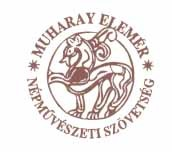 